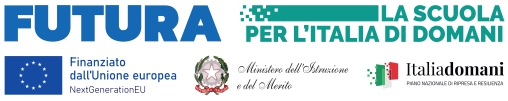 ISTITUTO AUTONOMO COMPRENSIVO SAN PRISCOViale Trieste, 1 –81054 San Prisco (CE)Tel.: 0823/799153C.F 94018990617 – C.M. CEIC8AG00C - Ambito Territoriale N.° 10e-mail ceic8ag00c@istruzione.it - ceic8ag00c@pec.istruzione.it www.iacsanprisco.edu.itModulo intolleranze/allergie/medicine da restituire a scuola al docente di classe I sottoscritti Sig.…......................................................Sig.ra................................................................... genitori dell'alunno/a..................................................................  della Scuola Secondaria di 1° grado    classe............... sez....... partecipanti al viaggio d’istruzione che si svolgerà nella località di ……………   ……………………………………………………………………………..dal ………………………………… al……………………………..DICHIARANO□  che il proprio/a figlio/a non presenta nessuna forma di allergia e/o intolleranza alimentare; □  che il proprio figlio presenta la/le seguente/i allergia/e e/o intolleranza/e alimentare/i        (indicare in stampatello nello spazio sottostante la/e allergia/e e in caso di cibi intolleranti specificare quelli che può mangiare             in alternativa): …............................................................................................................................................................................................................................................................................................................................................................................................................................................................................................................................. □ che il proprio figlio/a è in grado di assumere da solo i seguenti medicinali, secondo le indicazioni e la posologia sotto       riportata: Farmaco.............................................................posologia................................................................Farmaco.............................................................posologia................................................................. Farmaco.............................................................posologia..................................................................Data, …………………………..                                                                    Firma di entrambi i genitori                                                                                                                                               …………………………………….                                                                                                                                                                                                                      …………………………………….                                                         